Exercice : 1 Dans chacun des cas suivants, calculer  :a. 				b. )				c.)Exercice : 2.Calculer la mesure de l’angle .Calculer la mesure de chacun des angles ,  et . Exercice : 3 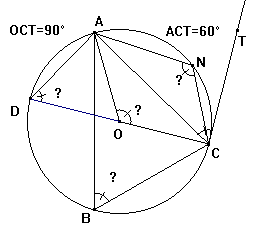 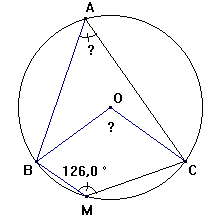 		      Figure 1						       Figure 2Déterminer en justifiant les angles  de la figure 1 et les angles , ,  et  de la figure 2.Exercice : 4 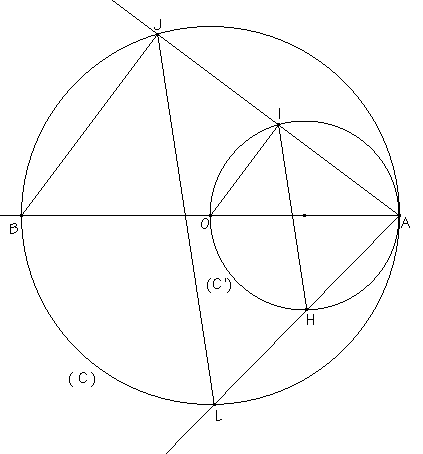 Soit ( C ) un cercle de centre O et A un point de ( C ). Soit ( C ’ ) le cercle de diamètre [OA] et I un point de ( C ’ ) distinct de O et de A. La droite (AI) recoupe ( C ) en J et la droite (AO) recoupe ( C ) en B.    1) Montrer que les droites (OI) et (JB) sont parallèles.  2) Soit L un point de l'arc [] de ( C ) ne contenant pas J.      La droite (AL) recoupe ( C ' ) en H.Montrer que .En déduire que (IH) et (LJ) sont parallèles. Exercice : 5 Soient [ IB] un segment de longueur 8 cm , O son milieu et ( C  ) le cercle de diamètre [ IB] .1.   Placer le point A de (C ) tel que  =30°.Calculer  .Montrer que AOB est un triangle équilatéral .Soit ( C’ ) le cercle de diamètre [OB] coupe [ OA] en un point E  , calculer  Soit [ O x) la bissectrice de l’angle  .       Calculer et montrer que ( O X) (IA ) .Exercice : 6Soit ABC un triangle inscrit dans un cercle ζ de centre O  tel que = 60°La bissectrice [OX ) de l’angle coupe ζ en D.1/ Calculer les mesures des angles  , et  2/ En déduire que la demi-droite [ BC ) est la bissectrice de l’angle  3/ Montrer que les droites (OC) et (BD) sont parallèles.Lycée : OmarElkalchani- Béja-Classe : 1er Année Angle Inscrit et angle Au  centre   Yahmadi Selmi Soniascolaire : 2010/2011